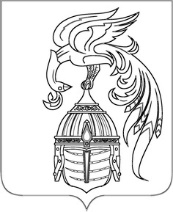 ИВАНОВСКАЯ ОБЛАСТЬАДМИНИСТРАЦИЯ ЮЖСКОГО МУНИЦИПАЛЬНОГО РАЙОНАПОСТАНОВЛЕНИЕот____________№________-пг. ЮжаО внесении изменений в муниципальную программу 
«Экономическое развитие Южского муниципального района», утвержденную постановлением Администрации 
Южского муниципального района от 29.12.2017 № 1357-пВ соответствии со статьей 179 Бюджетного кодекса Российской Федерации, постановлением Администрации Южского муниципального района от 19.10.2016 № 680-п «Об утверждении Порядка разработки, реализации и оценки эффективности муниципальных программ Южского муниципального района и Южского городского поселения и отмене постановлений Администрации Южского муниципального района от 02.09.2013 № 719-п и Администрации Южского городского поселения от 06.09.2013 № 490», Администрация Южского муниципального района 
п о с т а н о в л я е т:1. Внести в муниципальную программу «Экономическое развитие Южского муниципального района» (далее - Программа), утвержденную постановление Администрации Южского муниципального района от 29.12.2017 № 1357-п, следующие изменения:1.1. Приложение № 5 подпрограммы «Развитие малого и среднего предпринимательства» Приложения № 1 к Программе, изложить в новой редакции (прилагается).2. Опубликовать настоящее постановление в официальном издании «Правовой Вестник Южского муниципального района» и разместить на официальном сайте Южского муниципального района в информационно-телекоммуникационной сети «Интернет».Глава Южского муниципального района 			  В.И. ОврашкоПриложение к постановлениюАдминистрации Южского муниципального района От _______________№ _____- п«Приложение 5 к подпрограмме «Развитие малого и среднего предпринимательства»П О Р Я Д О К оказания имущественной поддержки субъектам малогои среднего предпринимательства (далее - СМСП) в рамках реализации муниципальной программы «Экономическое развитие Южского муниципального района»I. Порядок оказания имущественной поддержки субъектам малого и среднего предпринимательства (далее - СМСП), организациям, образующим инфраструктуру поддержки субъектов малого и среднего предпринимательства, а также физическим лицам, не являющимся индивидуальными предпринимателями и применяющим специальный налоговый режим "Налог на профессиональный доход" (далее - физические лица, применяющие специальный налоговый режим) 1. Оказание имущественной поддержки СМСП, организациям, образующим инфраструктуру поддержки СМСП, физическим лицам, применяющим специальный налоговый режим, осуществляется с соблюдением положений законодательства Российской Федерации, муниципальных правовых актов Южского муниципального района, регулирующих порядок управления и распоряжения имуществом, находящимся в собственности Южского муниципального района.2. Имущественная поддержка предоставляется в форме передачи во владение и (или) в пользование муниципального имущества на возмездной основе, безвозмездной основе, льготных условиях. Указанное имущество должно использоваться по целевому назначению.Оказание имущественной поддержки СМСП, организациям, образующим инфраструктуру поддержки СМСП, физическим лицам, применяющим специальный налоговый режим, осуществляется путем передачи во владение и (или) в пользование муниципального имущества, включенного в Перечень имущества Южского муниципального района, свободного от прав третьих лиц (за исключением права хозяйственного ведения, права оперативного управления, а также имущественных прав СМСП), предназначенного для передачи во владение и (или) в пользование СМСП, организациям, образующим инфраструктуру поддержки СМСП, физическим лицам, применяющим специальный налоговый режим (далее - Перечень).3. Запрещается продажа муниципального имущества, включенного в Перечень, за исключением возмездного отчуждения такого имущества в собственность СМСП в соответствии с Федеральным законом от 22.07.2008 N 159-ФЗ "Об особенностях отчуждения недвижимого имущества, находящегося в государственной или в муниципальной собственности и арендуемого субъектами малого и среднего предпринимательства, и о внесении изменений в отдельные законодательные акты Российской Федерации" и в случаях, указанных в подпунктах 6, 8 и 9 пункта 2 статьи 39.3 Земельного кодекса Российской Федерации. В отношении указанного имущества запрещаются также переуступка прав пользования им, передача прав пользования им в залог и внесение прав пользования таким имуществом в уставный капитал любых других субъектов хозяйственной деятельности, передача третьим лицам прав и обязанностей по договорам аренды такого имущества (перенаем), передача в субаренду, за исключением предоставления такого имущества в субаренду СМСП организациями, образующими инфраструктуру поддержки СМСП, физическими лицами, применяющими специальный налоговый режим, и в случае, если в субаренду предоставляется имущество, предусмотренное пунктом 14 части 1 статьи 17.1 Федерального закона от 26.07.2006 N 135-ФЗ "О защите конкуренции".4. Оказание имущественной поддержки СМСП, организациям, образующим инфраструктуру поддержки СМСП, физическим лицам, применяющим специальный налоговый режим, осуществляется по результатам проведения конкурсов или аукционов на право заключения договоров аренды, безвозмездного пользования.При предоставлении имущественной поддержки в форме передачи во владение и (или) в пользование муниципального имущества на возмездной основе начальная цена конкурса или аукциона (начальный размер годовой арендной платы за пользование зданием, помещением) определяется на основании отчета независимого оценщика с учетом платы за пользование земельным участком, на котором оно расположено. Начальная цена конкурса или аукциона (начальный размер годовой арендной платы за пользование) в отношении иного муниципального имущества, включенного в Перечень, определяется на основании отчета независимого оценщика.При предоставлении имущественной поддержки на безвозмездной основе муниципальное имущество передается во владение и (или) в пользование по договору безвозмездного пользования, заключенному по результатам конкурса или аукциона. Начальная цена права заключения договора безвозмездного пользования определяется на основании отчета независимого оценщика.6. Решение о проведении конкурса или аукциона в отношении муниципального имущества, включенного в Перечень имущества Южского муниципального района, принимается Администрацией Южского муниципального района (далее – Администрация) в форме постановления; в отношении имущества, закрепленного на праве хозяйственного ведения за муниципальным унитарным предприятием или на праве оперативного управления за муниципальным учреждением, такое решение принимается соответствующим муниципальным унитарным предприятием или муниципальным учреждением в форме приказа с согласия Администрации.7. Имущественная поддержка оказывается СМСП, организациям, образующим инфраструктуру поддержки СМСП, физическим лицам, применяющим специальный налоговый режим, при условии представления документов, предусмотренных настоящим Порядком, оформленных с соблюдением требований, предъявляемых к СМСП, организациям, образующим инфраструктуру поддержки СМСП, физическим лицам, применяющим специальный налоговый режим, настоящим Порядком и действующим законодательством.8. Имущественная поддержка оказывается СМСП, организациям, образующим инфраструктуру поддержки СМСП, физическим лицам, применяющим специальный налоговый режим, при одновременном соблюдении следующих условий:а) отнесение заявителей к СМСП и организациям, образующим инфраструктуру поддержки СМСП, в соответствии с Федеральным законом от 24.07.2007 N 209-ФЗ "О развитии малого и среднего предпринимательства в Российской Федерации"; физическим лицам, применяющим специальный налоговый режим в соответствии с Федеральным законом от 27.11.2018 N 422-ФЗ "О проведении эксперимента по установлению специального налогового режима "Налог на профессиональный доход";б) отсутствие у заявителя задолженности по арендным платежам и нарушений иных обязательств, установленных ранее заключенными договорами аренды в отношении муниципального имущества и (или) земельных участков, распоряжение которыми осуществляется органами местного самоуправления Южского муниципального района;в) отсутствие задолженности по обязательным платежам в бюджеты всех уровней и государственные внебюджетные фонды на дату подачи заявки на оказание имущественной поддержки;г) размер средней заработной платы работников, работодателем которых является заявитель, должен быть не ниже величины минимального размера оплаты труда, установленного в соответствии с законодательством Российской Федерации на дату подачи заявки об оказании имущественной поддержки.9. СМСП, организации, образующие инфраструктуру поддержки СМСП, физические лица, применяющие специальный налоговый режим, претендующие на предоставление имущественной поддержки в отношении муниципального имущества, находящегося в собственности Южского муниципального района, подают заявку на участие в конкурсе или аукционе в Комитет по управлению муниципальным имуществом Администрации Южского муниципального района Ивановской области (далее – КУМИ). В отношении имущества, закрепленного на праве хозяйственного ведения за муниципальным унитарным предприятием, на праве оперативного управления за муниципальным учреждением, заявка на участие в конкурсе или аукционе подается в соответствующее муниципальное унитарное предприятие или муниципальное учреждение. Требования к заявке, порядок проведения торгов определяются конкурсной или аукционной документацией, составленной в соответствии с приказом Федеральной антимонопольной службы Российской Федерации от 10.02.2010 N 67 "О порядке проведения конкурсов или аукционов на право заключения договоров аренды, договоров безвозмездного пользования, договоров доверительного управления имуществом, иных договоров, предусматривающих переход прав в отношении государственного или муниципального имущества, и перечне видов имущества, в отношении которого заключение указанных договоров может осуществляться путем проведения торгов в форме конкурса" (далее - Приказ ФАС России от 10.02.2010 N 67).Дополнительно вместе с заявкой единовременно СМСП, организациями, образующими инфраструктуру поддержки СМСП, представляются следующие документы:а) заявление о соответствии вновь созданного юридического лица и вновь зарегистрированного индивидуального предпринимателя условиям отнесения к СМСП, установленным Федеральным законом от 24.07.2007 N 209-ФЗ "О развитии малого и среднего предпринимательства в Российской Федерации", по форме, приведенной в приложении 1 к настоящему Порядку (для вновь созданных юридических лиц и вновь зарегистрированных индивидуальных предпринимателей);б) сведения о среднемесячной заработной плате одного работника за предшествующие 12 месяцев либо за период осуществления деятельности СМСП, организации, образующей инфраструктуру поддержки СМСП (для вновь созданных юридических лиц и вновь зарегистрированных индивидуальных предпринимателей), за исключением индивидуальных предпринимателей, не имеющих наемных работников, по форме, приведенной в приложении N 2 к Порядку.Дополнительно вместе с заявкой единовременно физическими лицами, применяющими специальный налоговый режим, представляются следующие документы:а) справка о постановке на учет физического лица в качестве налогоплательщика налога на профессиональный доход;б) справка о состоянии расчетов (доходах) по налогу на профессиональный доход.Документы, которые поступают по информационным каналам межведомственного взаимодействия, но заявитель вправе предоставить их самостоятельно по собственной инициативе:а) справка КУМИ о наличии/отсутствии задолженности по арендной плате за землю и муниципальное имущество;б) справка, содержащая сведения о наличии (отсутствии) неисполненной обязанности по уплате налогов, сборов, страховых взносов, пеней, штрафов, процентов, подлежащих уплате в соответствии с законодательством Российской Федерации о налогах и сборах (в случае если заявитель самостоятельно, по собственной инициативе представляет документ, дата получения - не ранее чем за две недели до дня подачи заявления);в) справка Фонда социального страхования Российской Федерации, содержащая сведения о состоянии расчетов по страховым взносам на обязательное социальное страхование от несчастных случаев на производстве и профессиональных заболеваний, пеням, штрафам плательщика (в случае если заявитель самостоятельно, по собственной инициативе представляет документ, дата получения - не ранее чем за две недели до дня подачи заявления).10. Муниципальное имущество, закрепленное на праве оперативного управления за муниципальным казенным учреждением, предоставляется на основании договора аренды (безвозмездного пользования), заключаемого по результатам проведения конкурса или аукциона между Администрацией, в лице КУМИ и СМСП, организацией, образующей инфраструктуру поддержки СМСП, физическим лицом, применяющим специальный налоговый режим. В отношении предоставления муниципального имущества, закрепленного на праве хозяйственного ведения за муниципальным унитарным предприятием или на праве оперативного управления за муниципальным (автономным, бюджетным) учреждением, договор аренды (безвозмездного пользования) заключается по результатам проведения конкурса или аукциона между муниципальным унитарным предприятием или муниципальным (автономным, бюджетным) учреждением и СМСП, организацией, образующей инфраструктуру поддержки СМСП, физическим лицом, применяющим специальный налоговый режим.11. Срок, на который заключаются договоры при оказании имущественной поддержки СМСП, организациям, образующим инфраструктуру поддержки СМСП, физическим лицам, применяющим специальный налоговый режим, должен составлять не менее чем пять лет. Срок договора может быть уменьшен на основании поданного до заключения такого договора заявления лица, приобретающего права владения и (или) пользования муниципальным имуществом.12. Заявитель не допускается к участию в конкурсе или аукционе в случаях, установленных Приказом ФАС России от 10.02.2010 N 67.II. Порядок предоставления муниципальной преференции в целях поддержки субъектов малого и среднего предпринимательства, организаций, образующих инфраструктуру поддержки субъектов малого и среднего предпринимательства, физических лиц, применяющих специальный налоговый режим 1. Муниципальная преференция может быть предоставлена в целях поддержки СМСП, организаций, образующих инфраструктуру поддержки СМСП, отвечающих требованиям статей 4 и 15 Федерального закона от 24.07.2007 N 209-ФЗ "О развитии малого и среднего предпринимательства в Российской Федерации"; физических лиц, применяющих специальный налоговый режим, отвечающих требованиям, установленным Федеральным законом от 27.11.2018 N 422-ФЗ "О проведении эксперимента по установлению специального налогового режима "Налог на профессиональный доход".2. Муниципальная преференция предоставляется в форме передачи без проведения торгов во владение и (или) в пользование муниципального имущества, включенного в Перечень, на возмездной основе, безвозмездной основе, льготных условиях, исключительно в целях, указанных статьей 19 Федерального закона от 26.07.2006 N 135-ФЗ "О защите конкуренции". Администрацией принимается решение о предоставлении муниципальной преференции в форме правового акта.При предоставлении муниципальной преференции в форме передачи во владение и (или) в пользование муниципального имущества на возмездной основе размер годовой арендной платы за пользование зданием, помещением определяется на основании отчета независимого оценщика с учетом платы за пользование земельным участком, на котором оно расположено. Плата за пользование земельным участком рассчитывается на основании Решения Совета Южского муниципального района от 19.12.2018 N 108 "Об арендной плате за пользование земельными участками, государственная собственность на которые не разграничена, и земельными участками, находящимися в собственности Южского муниципального района Ивановской области".Размер годовой арендной платы за пользование иным муниципальным имуществом, включенным в Перечень, определяется на основании отчета об оценке.3. Для получения муниципальной преференции в отношении муниципального имущества Южского муниципального района, СМСП, организации, образующие инфраструктуру поддержки СМСП, физические лица, применяющие специальный налоговый режим, обращаются с заявлением о предоставлении муниципальной преференции в адрес Администрации. В отношении имущества, закрепленного на праве хозяйственного ведения за муниципальным унитарным предприятием, на праве оперативного управления за муниципальным учреждением, обращаются с заявлением о предоставлении муниципальной преференции на имя руководителя, соответствующего муниципального унитарного предприятия или руководителя муниципального учреждения. Вместе с заявлением о предоставлении муниципальной преференции единовременно представляются следующие документы:- опись документов, прилагаемых к заявлению; - перечень видов деятельности, осуществляемых и (или) осуществлявшихся хозяйствующим субъектом, в отношении которого имеется намерение предоставить муниципальную преференцию, в течение двух лет, предшествующих дате подачи заявления, либо в течение срока осуществления деятельности, если он составляет менее чем два года, а также копии документов, подтверждающих и (или) подтверждавших право на осуществление указанных видов деятельности, если в соответствии с законодательством Российской Федерации для их осуществления требуются и (или) требовались специальные разрешения; - пояснительная записка о предполагаемом использовании передаваемого муниципального имущества; - документ, подтверждающий полномочия лица на осуществление действий от имени заявителя, или заверенная копия такого документа, в случае подачи заявления представителем заявителя. Дополнительно для юридических лиц: - заявление о соответствии юридического лица условиям отнесения к СМСП, установленным Федеральным законом от 24.07.2007 N 209-ФЗ "О развитии малого и среднего предпринимательства в Российской Федерации", по форме, приведенной в приложении 1 к настоящему Порядку (для вновь созданных юридических лиц);- копия свидетельства о постановке на учет в налоговом органе юридического лица; - заверенные копии уставных и учредительных документов.Дополнительно для индивидуальных предпринимателей: - заявление о соответствии индивидуального предпринимателя условиям отнесения к СМСП, установленным Федеральным законом от 24.07.2007 N 209-ФЗ "О развитии малого и среднего предпринимательства в Российской Федерации", по форме, приведенной в приложении 1 к настоящему Порядку (для вновь зарегистрированных индивидуальных предпринимателей);- копия паспорта гражданина Российской Федерации. Дополнительно для физических лиц, применяющих специальный налоговый режим: - копия паспорта гражданина Российской Федерации; - копия ИНН (идентификационный номер налогоплательщика);- справка о постановке на учет физического лица в качестве налогоплательщика налога на профессиональный доход; - справка о состоянии расчетов (доходах) по налогу на профессиональный доход.4. Условия предоставления имущественной поддержки в виде муниципальной преференции: 4.1. Муниципальная преференция предоставляется СМСП, организациям, образующим инфраструктуру поддержки СМСП, физическим лицам, применяющим специальный налоговый режим, при одновременном соблюдении следующих условий:а) отнесение заявителей к СМСП и организациям, образующим инфраструктуру поддержки СМСП, в соответствии с Федеральным законом от 24.07.2007 N 209-ФЗ "О развитии малого и среднего предпринимательства в Российской Федерации"; физическим лицам, применяющим специальный налоговый режим, в соответствии с Федеральным законом от 27.11.2018 N 422-ФЗ "О проведении эксперимента по установлению специального налогового режима "Налог на профессиональный доход";б) отсутствие у заявителя задолженности по арендным платежам и нарушений иных обязательств, установленных ранее заключенными договорами аренды в отношении муниципального имущества и (или) земельных участков, распоряжение которыми осуществляется органами местного самоуправления Южского муниципального района;в) отсутствие задолженности по обязательным платежам в бюджеты всех уровней и государственные внебюджетные фонды на дату подачи заявления об оказании имущественной поддержки; г) размер средней заработной платы работников, работодателем которых является СМСП или организация, образующая инфраструктуру поддержки СМСП, должен быть не ниже однократной величины прожиточного минимума для трудоспособного населения в Ивановской области на дату подачи заявления об оказании имущественной поддержки (за исключением индивидуальных предпринимателей, не имеющих наемных работников, и физических лиц, применяющих специальный налоговый режим);д) цель предоставления имущества соответствует требованиям статьи 19 Федерального закона от 26.07.2006 N 135-ФЗ "О защите конкуренции". 4.2. Муниципальная преференция предоставляется СМСП, организациям, образующим инфраструктуру поддержки СМСП, физическим лицам, применяющим специальный налоговый режим, при условии представления документов, предусмотренных настоящим Порядком, оформленных с соблюдением требований, предъявляемых к СМСП, организациям, образующим инфраструктуру поддержки СМСП, физическим лицам, применяющим специальный налоговый режим, настоящим Порядком и действующим законодательством. 4.3. Отказ в предоставлении муниципальной преференции (с направлением заявителю письменного отказа) производится в следующих случаях: - представление неполного пакета документов, предусмотренного пунктом 3 настоящего раздела; - представлены незаверенные копии документов или копии документов, которые должны быть представлены в подлиннике;- с заявлением о предоставлении муниципальной преференции обратилось лицо, не отвечающее требованиям, указанным в пунктах 4.1, 4.2 настоящего раздела; - текст заявления не поддается прочтению или не подписан уполномоченным лицом; - представленные заявителем документы не поддаются прочтению либо имеют серьезные повреждения, наличие которых не позволяет однозначно истолковать их содержание, имеются подчистки, приписки и зачеркнутые слова;- письменное заявление анонимного характера; - обращение (в письменном виде) заявителя с просьбой оставить заявление без рассмотрения;- выявление в заявлении на предоставление муниципальной преференции или в представленных документах недостоверной, искаженной или неполной информации, в том числе представление заявителем документов, срок действия которых на момент поступления в Администрацию, КУМИ истек;- нарушения порядка и условий ранее полученной поддержки, в том числе не обеспечившим целевого использования бюджетных средств; - имущество, на которое претендует заявитель, уже предоставлено в пользование; - отсутствие в Перечне имущества, указанного в заявлении; - на один объект муниципального имущества претендуют несколько лиц из числа СМСП, организаций, образующих инфраструктуру поддержки СМСП, физических лиц, применяющих специальный налоговый режим, указанных в настоящем Порядке; - принятие Администрацией решения о невозможности предоставления заявителю муниципального имущества, указанного в заявлении, на праве безвозмездного пользования.5. Порядок предоставления муниципальной преференции в отношении муниципального имущества Южского муниципального района.5.1. Заявитель - СМСП, организация, образующая инфраструктуру поддержки СМСП, физическое лицо, применяющее специальный налоговый режим, имеющий намерение получить муниципальную преференцию, направляет в Администрацию заявление с приложением документов, указанных в пункте 3 настоящего раздела, подтверждающих соответствие условиям оказания имущественной поддержки.В случае принятия решения о предоставлении муниципальной преференции заявителю Администрация в лице КУМИ в течение 10 рабочих дней со дня принятия такого решения размещает на официальном сайте Южского муниципального района в информационно-телекоммуникационной сети «Интернет» www.yuzha.ru сообщение о намерении предоставить муниципальную преференцию в виде заключения договора аренды (безвозмездного пользования) без проведения торгов.Если в течение 10 календарных дней с даты размещения информационного сообщения на официальном сайте Южского муниципального района в информационно-телекоммуникационной сети «Интернет» иных заявлений на заключение договора аренды (безвозмездного пользования) не поступило, Администрацией принимается решение в форме правового акта об оказании единственному заявителю - СМСП, организации, образующей инфраструктуру поддержки СМСП, физическому лицу, применяющему специальный налоговый режим, имущественной поддержки при соблюдении всех условий предоставления преференции, содержащихся в настоящем Порядке. Подготовку проекта правового акта осуществляет КУМИ.5.2. Если на один объект претендуют несколько СМСП, организаций, образующих инфраструктуру поддержки СМСП, физических лиц, применяющих специальный налоговый режим, Администрация отказывает в предоставлении муниципальной преференции и принимает решение в форме правового акта о проведении конкурса или аукциона на право заключения договора аренды (безвозмездного пользования) в порядке, установленном Приказом ФАС России от 10.02.2010 N 67, о чем в письменной форме уведомляет лицо, претендовавшее на предоставление муниципальной преференции. Подготовку проекта правового акта осуществляет КУМИ. Муниципальное имущество предоставляется на основании договора аренды (безвозмездного пользования), заключаемого по результатам проведения конкурса или аукциона между КУМИ и СМСП, организацией, образующей инфраструктуру поддержки СМСП, физическим лицом, применяющим специальный налоговый режим.5.3. Контроль за целевым использованием предоставленного имущества осуществляется Администрацией в лице КУМИ.6. Порядок предоставления муниципальной преференции в отношении муниципального имущества Южского муниципального района, закрепленного на праве хозяйственного ведения за муниципальным унитарным предприятием или на праве оперативного управления за муниципальным учреждением.6.1. Заявитель - СМСП, организация, образующая инфраструктуру поддержки СМСП, физическое лицо, применяющее специальный налоговый режим, имеющий намерение получить муниципальную преференцию, направляет в соответствующее муниципальное унитарное предприятие или муниципальное учреждение заявление с приложением документов, указанных в пункте 3 настоящего раздела, подтверждающих соответствие условиям предоставления муниципальной преференции, после чего муниципальное унитарное предприятие или муниципальное учреждение обращается в Администрацию с целью предоставления муниципальной преференции с приложением соответствующего приказа.В случае принятия решения о предоставлении муниципальной преференции заявителю, Администрация в лице КУМИ в течение 10 рабочих дней со дня принятия такого решения размещает на официальном сайте Южского муниципального района в информационно-телекоммуникационной сети «Интернет» www.yuzha.ru, сообщение о намерении предоставить муниципальную преференцию в виде заключения договора аренды (безвозмездного пользования) без проведения торгов.Если в течение 10 календарных дней с даты размещения информационного сообщения на официальном сайте Южского муниципального района в сети Интернет иных заявок на заключение договора аренды (безвозмездного пользования) не поступило, Администрацией принимается решение, в форме правового акта об оказании единственному заявителю - СМСП, организации, образующей инфраструктуру поддержки СМСП, физическому лицу, применяющему специальный налоговый режим, имущественной поддержки при соблюдении всех условий предоставления преференции, содержащихся в настоящем Порядке. Подготовку проекта правового акта осуществляет КУМИ.6.2. Если на один объект претендуют несколько СМСП, организаций, образующих инфраструктуру поддержки СМСП, физических лиц, применяющих специальный налоговый режим, Администрация направляет отказ в предоставлении муниципальной преференции лицу, претендовавшему на предоставление муниципальной преференции, а также соответствующему муниципальному унитарному предприятию или муниципальному учреждению, после чего муниципальным унитарным предприятием или муниципальным учреждением с согласия Администрации принимается решение в форме приказа о проведении конкурса или аукциона на право заключения договора аренды (безвозмездного пользования) в порядке, установленном Приказом ФАС России от 10.02.2010 N 67. Подготовку проекта приказа осуществляет соответствующее муниципальное унитарное предприятие или муниципальное учреждение. Муниципальное имущество, закрепленное на праве хозяйственного ведения за муниципальным унитарным предприятием или на праве оперативного управления за муниципальным (автономным, бюджетным) учреждением, предоставляется на основании договора аренды (безвозмездного пользования), заключаемого по результатам проведения конкурса или аукциона между муниципальным унитарным предприятием или муниципальным (автономным, бюджетным) учреждением и СМСП, организацией, образующей инфраструктуру поддержки СМСП, физическим лицом, применяющим специальный налоговый режим. В отношении предоставления муниципального имущества, закрепленного на праве оперативного управления за муниципальным казенным учреждением, договор аренды (безвозмездного пользования) заключается по результатам проведения конкурса или аукциона между Администрацией и СМСП, организацией, образующей инфраструктуру поддержки СМСП, физическим лицом, применяющим специальный налоговый режим.6.3. Контроль за целевым использованием предоставленного имущества осуществляется соответствующим муниципальным унитарным предприятием или муниципальным учреждением, а также Администрацией в лице КУМИ.7. Срок, на который заключаются договоры при предоставлении муниципальной преференции, должен составлять не менее чем пять лет. Срок договора может быть уменьшен на основании поданного до заключения такого договора заявления лица, приобретающего права владения и (или) пользования муниципальным имуществом.8. Получатели муниципальной преференции несут ответственность за достоверность данных, представляемых ими в Администрацию, для получения муниципальной преференции, а также за нецелевое использование муниципального имущества. 9. В случае нарушения условий, установленных при предоставлении муниципальной преференции, возврат имущества производится в 5 (пяти) дневный срок с момента выявления нарушений в порядке, установленном законодательством и договором на предоставление имущества. III. Заключительные положения Положения, касающиеся оказания имущественной поддержки физическим лицам, применяющим специальный налоговый режим, применяются в течение срока проведения эксперимента, установленного Федеральным законом от 27.11.2018 N 422-ФЗ "О проведении эксперимента по установлению специального налогового режима "Налог на профессиональный доход".Приложение 1 к Порядкуоказания имущественной поддержки субъектам малого и среднего предпринимательства (далее - СМСП) в рамках реализации муниципальную программу «Экономическое развитие Южского муниципального района»Заявлениео соответствии вновь созданного юридического лицаи вновь зарегистрированного индивидуального предпринимателяусловиям, установленным Федеральным законом от 24 июля2007 года N 209-ФЗ "О развитии малого и среднегопредпринимательства в Российской Федерации"Приложение 2 к Порядкуоказания имущественной поддержки субъектам малого и среднего предпринимательства (далее - СМСП) в рамках реализации муниципальную программу «Экономическое развитие Южского муниципального района»Сведенияо среднемесячной заработной плате одного работникаНастоящим заявляю, что _______________________________________________________________________________________________________________________________________________________________________,(указывается полное наименование юридического лица, фамилия, имя, отчество (последнее - при наличии) индивидуального предпринимателя)ИНН __________________________________________________________,(указывается идентификационный номер налогоплательщика (ИНН) юридического лица или физического лица, зарегистрированного в качестве индивидуального предпринимателя)дата государственной регистрации: _______________________________________________________________________________________________,(указывается дата государственной регистрации юридического лица или индивидуального предпринимателя при наличии)соответствует условиям отнесения к субъектам малого и среднего предпринимательства, установленным Федеральным законом от 24.07.2007 N 209-ФЗ "О развитии малого и среднего предпринимательства в Российской Федерации".Настоящим заявляю, что _______________________________________________________________________________________________________________________________________________________________________,(указывается полное наименование юридического лица, фамилия, имя, отчество (последнее - при наличии) индивидуального предпринимателя)ИНН __________________________________________________________,(указывается идентификационный номер налогоплательщика (ИНН) юридического лица или физического лица, зарегистрированного в качестве индивидуального предпринимателя)дата государственной регистрации: _______________________________________________________________________________________________,(указывается дата государственной регистрации юридического лица или индивидуального предпринимателя при наличии)соответствует условиям отнесения к субъектам малого и среднего предпринимательства, установленным Федеральным законом от 24.07.2007 N 209-ФЗ "О развитии малого и среднего предпринимательства в Российской Федерации".______________________________(фамилия, имя, отчество (последнее - при наличии) подписавшего, должность)________________________подпись"____" ______________ 20___ г.дата составления заявлениям.п. (при наличии)1. Размер среднемесячной заработной платы одного работника за предшествующие 12 месяцев либо за период осуществления деятельности СМСП, организации, образующей инфраструктуру поддержки СМСП (для вновь созданных юридических лиц и вновь зарегистрированных индивидуальных предпринимателей), ______________________________.2. Среднесписочная численность работников на дату подачи заявления _______________________________________________________________.3. Задолженность по выплате заработной платы ______________________ (имеется/отсутствует).1. Размер среднемесячной заработной платы одного работника за предшествующие 12 месяцев либо за период осуществления деятельности СМСП, организации, образующей инфраструктуру поддержки СМСП (для вновь созданных юридических лиц и вновь зарегистрированных индивидуальных предпринимателей), ______________________________.2. Среднесписочная численность работников на дату подачи заявления _______________________________________________________________.3. Задолженность по выплате заработной платы ______________________ (имеется/отсутствует).1. Размер среднемесячной заработной платы одного работника за предшествующие 12 месяцев либо за период осуществления деятельности СМСП, организации, образующей инфраструктуру поддержки СМСП (для вновь созданных юридических лиц и вновь зарегистрированных индивидуальных предпринимателей), ______________________________.2. Среднесписочная численность работников на дату подачи заявления _______________________________________________________________.3. Задолженность по выплате заработной платы ______________________ (имеется/отсутствует).Руководитель организации (предприниматель)                      __________ /________________________/Руководитель организации (предприниматель)                      __________ /________________________/Руководитель организации (предприниматель)                      __________ /________________________/(подпись)(Ф.И.О.)"___" __________ 20___ г.М.П." »"___" __________ 20___ г.М.П." »"___" __________ 20___ г.М.П." »